Menno v Coehoornweg 9 9251 LV Burgum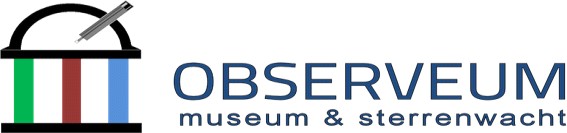 tel. 0511 46 55 44www.observeum.nlDe Stichting Streekmuseum-Volkssterrenwacht Burgum bestaat sinds 1997. Vanaf dat moment werken het Streekmuseum en de Volkssterrenwacht samen onder één bestuur. In 2017 is de stichting verder gegaan onder de naam 'Observeum - Museum & Sterrenwacht'. Het doel van het Observeum is om midden in de samenleving te staan en toegankelijk te zijn voor jong en oud. Het Observeum bevordert de belangstelling voor astronomie en lokale geschiedenis door waarneemavonden, het houden van lezingen, het verzorgen van filmavonden en het begeleiden van doe-groepen. Het is de taak van de medewerkers om bewoners van de regio te actief te betrekken bij het Observeum. Dit doen zij door exposities, publicaties, astronomische waarnemingen, mediacontacten en educatie op scholen en voor groepen. Om ons team van vrijwilligers te versterken zijn wij per direct op zoek naar een: Educatief Medewerker
Op afroepbasis op dinsdag- en donderdagochtend (incidenteel andere momenten) Functieomschrijving
De educatief medewerker geeft samen met andere medewerkers richting aan de educatieve aspecten van onze stichting, met name naar basis- en middelbare scholen. U gaat aan de slag in een team van enthousiaste en betrokken vrijwilligers. Taken
– het begeleiden van groepen leerlingen tijdens hun bezoek aan het Observeum
– het geven van thema lezingen tijdens activiteitendagen voor een breed publiek
– benaderen van scholen en aandragen van arrangementen die de stichting biedt 
– mogelijkheden onderzoeken hoe kan worden aangesloten op lespakketten van leerlingen
– eventueel het zelf opzetten van lesmateriaal voor verschillende doelgroepen Verder
Ervaring met het begeleiden van jongeren tot 18 jaar en/of het geven van lezingen aan een gevarieerd publiek is een pré. Daarnaast moet u bereid zijn een Verklaring Omtrent Gedrag te overleggen. Bent u geïnteresseerd?
U kunt contact met ons opnemen via vrijwilliger@observeum.nl voor vragen of om een kennismakingsafspraak te maken. 